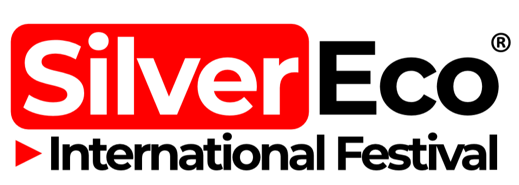 Communiqué de presse15 mai 2020SilverEco.org annonce le report du Festival du bien-vieillir et de la Silver économiedu 10 au 13 décembre 2020 au Palais des Festivals de CannesEn raison de la situation sanitaire liée au Coronavirus COVID-19, SilverEco.org, organisateur du Festival du bien-vieillir et de la Silver économie annonce aujourd’hui que l’édition 2020 est reportée.Le SilverEco Festival aura lieu du 10 au 13 décembre 2020, au Palais des Festivals de Cannes.Cette décision complexe a été prise après mûre réflexion et en accord avec les partenaires et les exposants qui ont unanimement soutenu cette démarche et ont confirmé la poursuite de leur partenariat avec le Festival SilverEco.Au-delà du principe de précaution et de la priorité de protection de la population, il n’était pas possible de maintenir l’événement début avril compte-tenu du risque d’annulation de dernière minute, de la venue impossible d’invités internationaux, de la participation des acteurs du secteur médico-social, de la complexité de la préparation de l’événement avec nos prestataires dans les conditions actuelles…« Ce report est la seule option permettant de tenir notre promesse d’organiser dans les meilleures conditions ce grand événement dédié au bien-vieillir et à la Silver économie. Nous tenons à remercier nos partenaires et financeurs qui, tous, nous suivent dans cette décision. Nous remercions également chaleureusement le Palais des Festivals de Cannes et ses équipes pour leur mobilisation totale et leur gestion exemplaire de la situation. Nous réitérons notre volonté ferme auprès du Palais des Festivals, de la ville de Cannes et de la région PACA d’organiser avec eux et pour de nombreuses éditions ce bel événement.Enfin, nous tenons à témoigner de notre soutien et solidarité aux EHPAD, acteurs des services à domicile et à la personne ainsi qu’à tous les professionnels du secteur du bien-vieillir qui font face avec professionnalisme à cette crise sanitaire touchant tout particulièrement les personnes âgées en tant que population à risque. » déclare Jérôme Pigniez, organisateur du SilverEco Festival.www.festival.silvereco.orgA PROPOS DU FESTIVAL DU BIEN-VIEILLIR ET DE LA SILVER ÉCONOMIE / SILVERECO FESTIVALOrganisé par Jérôme Pigniez, spécialiste de la transition démographique et de la Silver économie et créateur du portail d’information, SilverEco.org, le Festival SilverEco du bien-vieillir et de la Silver économie a pour ambition de faire changer le regard sur le vieillissement de la population et présenter l’offre foisonnante de la filière en braquant les projecteurs sur les bonnes pratiques, les meilleures initiatives et les solutions pour bien-vieillir et en valorisant positivement toutes les initiatives.La SilverNight, (12e édition) au cours de laquelle sont remis les Trophées SilverEco, est le rendez-vous annuel, dynamique et convivial des professionnels de la filière célébrant le bien vieillir.La vidéo de la précédente édition : https://youtu.be/lpMZJ07A8yYCONTACT MÉDIASJérôme Aubé • +33 6 29 82 76 55 • j.aube@coromandel-rp.fr